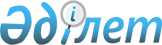 О назначении социальной помощи выпускникам общеобразовательных школ из малообеспеченных семей и оставшимся без попечения родителей для оплаты обучения в высших учебных заведениях
					
			Утративший силу
			
			
		
					Постановление акимата Павлодарской области от 25 декабря 2009 года N 236/18. Зарегистрировано Департаментом юстиции Павлодарской области 29 января 2010 года N 3154. Утратило силу постановлением акимата Павлодарской области от 21 октября 2013 года N 369/12      Сноска. Утратило силу постановлением акимата Павлодарской области от 21.10.2013 N 369/12.

      В соответствии с подпунктом 17) пункта 1 статьи 27 Закона Республики Казахстан от 23 января 2001 года "О местном государственном управлении и самоуправлении в Республике Казахстан", в целях оказания социальной помощи отдельным категориям граждан акимат области ПОСТАНОВЛЯЕТ:



      1. Утвердить:

      прилагаемую Инструкцию по назначению социальной помощи выпускникам общеобразовательных школ из малообеспеченных семей и оставшимся без попечения родителей для оплаты обучения в высших учебных заведениях (далее - Инструкция).



      2. Приемным Комиссиям при высших учебных заведениях (по согласованию) до 10 августа соответствующего года представлять в управление координации занятости и социальных программ области списки абитуриентов, набравших в сумме при едином национальном тестировании количество баллов, необходимое для зачисления на платное обучение, установленное Типовыми правилами приема на обучение в организации образования, реализующие профессиональные учебные программы высшего образования, утвержденными приказом Министра образования и науки Республики Казахстан от 19 декабря 2007 года N 638, и не получивших государственный образовательный грант или кредит.

      Сноска. Пункт 2 в редакции постановления акимата Павлодарской области от 21.09.2010 N 198/14.



      3. Акимам городов и районов:

      создать на местах комиссии по проведению отбора претендентов на получение социальной помощи для оплаты обучения в высших учебных заведениях согласно потребности рынка труда (далее - комиссии по отбору претендентов);

      представлять списки претендентов, прошедших отбор на получение социальной помощи для оплаты обучения в высших учебных заведениях, акты обследования социально-бытовых условий их проживания, а также иные необходимые документы, предусмотренные Инструкцией, в управление координации занятости и социальных программ области до 15 августа соответствующего года.



      4. Управлению координации занятости и социальных программ области до 19 августа соответствующего года представлять на рассмотрение областной комиссии по назначению социальной помощи выпускникам общеобразовательных школ из малообеспеченных семей и оставшимся без попечения родителей для оплаты обучения в высших учебных заведениях (далее - Комиссия) необходимые документы, предусмотренные Инструкцией.



      5. Комиссии до 23 августа соответствующего года готовить и направлять в высшие учебные заведения окончательные списки получателей указанной социальной помощи.



      6. Признать утратившими силу некоторые постановления акимата области согласно приложению.



      7. Настоящее постановление вводится в действие по истечении десяти календарных дней после дня его первого официального опубликования.



      8. Контроль за выполнением настоящего постановления возложить на заместителя акима области Галимову А. К.

      Сноска. Пункт 8 в редакции постановления акимата Павлодарской области от 21.09.2010 N 198/14.      Аким области                               Б. Сагинтаев

Утверждена         

постановлением акимата     

Павлодарской области      

от 25 декабря 2009 года N 236/18 Инструкция по назначению социальной помощи выпускникам

общеобразовательных школ из малообеспеченных семей и

оставшимся без попечения родителей для оплаты обучения

в высших учебных заведениях 

1. Общие положения

      1. Настоящая Инструкция детализирует условия предоставления социальной помощи выпускникам общеобразовательных школ из малообеспеченных семей и оставшимся без попечения родителей для оплаты обучения в высших учебных заведениях. 

2. Условия назначения социальной помощи

       2. Социальная помощь для оплаты обучения в высших учебных заведениях выпускникам общеобразовательных школ из малообеспеченных семей, среднедушевой доход в которых не превышает установленной по области величины прожиточного минимума (II квартал соответствующего года), и выпускникам, оставшимся без попечения родителей, (далее - Социальная помощь) назначается на конкурсной основе по решению областной комиссии по назначению социальной помощи выпускникам общеобразовательных школ из малообеспеченных семей и оставшимся без попечения родителей для оплаты обучения в высших учебных заведениях (далее - Комиссия). Акты обследования социально-бытовых условий их проживания составляются один раз при назначении Социальной помощи за весь период обучения в высшем учебном заведении до получения диплома об образовании.



      3. Не допускается назначение Социальной помощи выпускникам общеобразовательных школ из малообеспеченных семей и оставшимся без попечения родителей, набравшим в сумме при едином национальном тестировании менее 45 баллов.

      Отбор претендентов на получение социальной помощи для оплаты обучения в высших учебных заведениях производится по максимальному количеству набранных баллов. При равенстве баллов преимущественное право имеют обладатели аттестатов об окончании общеобразовательных школ с отличием. 

3. Размер Социальной помощи

      4. Социальная помощь оказывается в размере фактической стоимости обучения в соответствующем учебном заведении.



      5. Обучающимся студентам ежемесячно дополнительно назначается социальная помощь на проживание, питание и проезд к месту жительства в размере 15 235 тенге.

      Сноска. Пункт 5 с изменениями, внесенными постановлением акимата Павлодарской области от 14.05.2012 N 141/5 (вводится в действие по истечении десяти календарных дней после дня его первого официального опубликования). 

4. Перечень документов, необходимых

для назначения социальной помощи

      6. Лицо, претендующее на получение Социальной помощи, представляет в городской или районный отдел занятости и социальных программ следующие документы:

      1) заявление по форме согласно приложению 1 к Инструкции;

      2) акт обследования социально-бытовых условий проживания выпускника общеобразовательной школы из малообеспеченной семьи и оставшегося без попечения родителей, по форме согласно приложению 2 к Инструкции;

      3) книгу регистрации граждан или справку с адресного бюро;

      4) справки о заработной плате трудоспособных (работающих) членов семьи или копию трудовой книжки на неработающих (для выпускников общеобразовательных школ из малообеспеченных семей);

      5) копию свидетельства о смерти родителей (для выпускников общеобразовательных школ, оставшихся без попечения родителей);

      6) решение о назначении опекуна (для выпускников общеобразовательных школ, оставшихся без попечения родителей);

      7) ходатайство акима города или района о необходимости подготовки для региона специалиста данной категории с гарантией его трудоустройства согласно приложению 3 к Инструкции;

      8) регистрационный номер налогоплательщика.



      7. Акты обследования социально-бытовых условий проживания претендентов на Социальную помощь составляют городские и районные отделы занятости и социальных программ.

      Лицо, получившее Социальную помощь на основании решения Комиссии, дополнительно представляет в городской, районный отделы занятости и социальных программ:

      номер лицевого счета, открытого в филиале Народного банка по месту жительства;

      трехсторонний договор на оказание образовательных услуг, подписанный тремя сторонами. 

5. Учет и отчетность

      8. После поступления денежных средств на лицевой счет лицо, получившее Социальную помощь, вносит полученную сумму за обучение в  высшее учебное заведение и представляет справку об оплате в городской, районный отдел занятости и социальных программ.



      9. Высшие учебные заведения представляют ежегодно в управление координации занятости и социальных программ области выписки из приказов о переводе на следующий курс и отчислении студентов из малообеспеченных семей, а также оставшихся без попечения родителей, получающих социальную помощь.

      Высшие учебные заведения уведомляют отдел занятости и социальных программ по месту жительства получателя социальной помощи о предстоящем отчислении студента за 30 дней до вынесения соответствующего приказа.

      Сноска. Пункт 9 с изменениями, внесенными постановлением акимата Павлодарской области от 21.09.2010 N 198/14.



      10. В случае отчисления из высшего учебного заведения получателя социальной помощи взыскание выплаченной суммы социальной помощи не производится.

      По результатам учебной сессии два раза в год решением Комиссии право обучения вместо отчисленного студента предоставляется студенту из малообеспеченной семьи и оставшемуся без попечения родителей, обучающемуся в этом же учебном заведении на "хорошо" и "отлично", рекомендованному ректоратом, оплата за обучение указанного студента производится в установленном порядке.

Приложение 1          

к Инструкции по назначению    

социальной помощи выпускникам  

общеобразовательных школ из    

малообеспеченных семей и оставшимся

без попечения родителей для оплаты 

обучения в высших учебных заведенияхАкиму (города, района)

от______________________

ф.и.о.       

________________________

проживающего по адресу:

________________________

________________________ Заявление        Прошу Вас назначить мне социальную помощь  для оплаты обучения в________________________________________________________

                        (наименование вуза)

      по специальности____________________________________________

      ____________________________________, выделяемую студентам из малообеспеченных семей и студентам-сиротам.

      Необходимые документы для получения данной социальной помощи прилагаю.      Подпись:

      дата:

Приложение 2         

к Инструкции по назначению    

социальной помощи выпускникам   

общеобразовательных школ из    

малообеспеченных семей и оставшимся

без попечения родителей для оплаты 

обучения в высших учебных заведениях Акт обследования социально-бытовых условий проживания

выпускника общеобразовательной школы из малообеспеченной

семьи или оставшегося без попечения родителей

от ____________________200__года      1. Ф.И.О._________________________________________________

      2. Год рождения___________________________________________

      3. Дом. адрес, телефон____________________________________

      4. Состав семьи:__________________________________________

      __________________________________________________________

      5. Заработная плата, пособия, пенсия членов семьи:________

      __________________________________________________________

      __________________________________________________________

      __________________________________________________________

      6. Что имеется в личном пользовании родителей, опекунов (движимое, недвижимое имущество, подсобное хозяйство):__________

      __________________________________________________________

      __________________________________________________________

      7. Совокупный доход семьи (с указанием дохода на одного человека):______________________________________________________

      __________________________________________________________

      8. Состояние жилищно-бытовых условий:_____________________

      __________________________________________________________

      9. Сумма оплаты за коммунальные услуги:___________________

      10. Какими льготами пользуется:___________________________

      __________________________________________________________

      11. Данные удостоверения личности:________________________

      __________________________________________________________

      12. Дополнительные сведения:______________________________

      __________________________________________________________

      13. Заключение по акту обследования:______________________

      __________________________________________________________

      Подпись проверяющего:_____________________________________Примечание: пункты 5-7 заполняются только для выпускников из малообеспеченных семей.

Приложение 3        

к Инструкции по назначению    

социальной помощи выпускникам   

общеобразовательных школ из    

малообеспеченных семей и оставшимся

без попечения родителей для оплаты 

обучения в высших учебных заведенияхПредседателю областной комиссии по    

назначению социальной помощи       

выпускникам общеобразовательных    

школ из малообеспеченных семей и   

оставшимся без попечения родителей для  

оплаты обучения в высших учебных заведениях ХОДАТАЙСТВО      Аким ____________________________ ходатайствует о необходимости

                 города (района)

      выделения социальной помощи __________________________________

      ______________________________________________________________

                               (ф.и.о.)

      проживающему__________________________________________________

      ______________________________________________________________

                               (адрес)

      для оплаты обучения в высшем учебном заведении

      ______________________________________________________________

      по специальности _____________________________________________

      относящемуся к категории _____________________________________

                                 (сирота, малообеспеченная семья)

      в связи с потребностью в специалистах данного профиля для региона.Последующее трудоустройство гарантирую.      Аким города (района)                           ____________

                                                          подпись

Приложение          

к постановлению акимата     

Павлодарской области     

от 25 декабря 2009 года N 236/18 Перечень постановлений акимата области,

признаваемых утратившими силу      1. Постановление акимата области от 14 июня 2004 года N 169/5 "О назначении социальной помощи выпускникам общеобразовательных школ из малообеспеченных семей и оставшимся без попечения родителей, для оплаты обучения в высших учебных заведениях области" (зарегистрировано в реестре государственной регистрации нормативных правовых актов за N 2621, опубликовано в газетах "Сарыарқа самалы" 8 июля 2004 года, N 80, "Звезда Прииртышья" 6 июля 2004 года, N 78).

      2. Постановление акимата области от 1 августа 2005 года N 249/6 "О внесении изменений и дополнений в постановление акимата области от 14 июня 2004 года N 169/5 "О назначении социальной помощи выпускникам общеобразовательных школ из малообеспеченных семей и оставшимся без попечения родителей, для оплаты обучения в высших учебных заведениях области" (зарегистрировано в реестре государственной регистрации нормативных правовых актов за N 3042, опубликовано в газетах "Сарыарқа самалы", "Звезда Прииртышья" 1 октября 2005 года, N 111).

      3. Постановление акимата области от 12 сентября 2005 года N 284/7 "О внесении изменений в постановление акимата Павлодарской области от 14 июня 2004 года N 169/5 "О назначении социальной помощи выпускникам общеобразовательных школ из малообеспеченных семей и оставшимся без попечения родителей, для оплаты обучения в высших учебных заведениях области" (зарегистрировано в реестре государственной регистрации нормативных правовых актов за N 3049, опубликовано в газете "Сарыарқа самалы" 29 октября 2005 года, N 122).

      4. Постановление акимата области от 9 августа 2006 года N 226/8 "О внесении изменений и дополнения в постановление акимата области от 14 июня 2004 года N 169/5 "О назначении социальной помощи выпускникам общеобразовательных школ из малообеспеченных семей и оставшимся без попечения родителей, для оплаты обучения в высших учебных заведениях области" (зарегистрировано в реестре государственной регистрации нормативных правовых актов за N 3072, опубликовано в газетах "Сарыарқа самалы" 3 октября 2006 года, N 114, "Звезда Прииртышья" 2 сентября 2006 года, N 100).

      5. Постановление акимата области от 19 октября 2006 года N 283/11 "О внесении дополнения в постановление акимата Павлодарской области от 14 июня 2004 года N 169/5 "О назначении социальной помощи выпускникам общеобразовательных школ из малообеспеченных семей и оставшимся без попечения родителей, для оплаты обучения в высших учебных заведениях области" (зарегистрировано в реестре государственной регистрации нормативных правовых актов за N 3075, опубликовано в газетах "Сарыарқа самалы" 18 ноября 2006 года, N 134, "Звезда Прииртышья" 18 ноября 2006 года, N 133).

      6. Постановление акимата области от 10 августа 2007 года N 213/7 "О внесении изменений в постановление акимата Павлодарской области от 14 июня 2004 года N 169/5 "О назначении социальной помощи выпускникам общеобразовательных школ из малообеспеченных семей и оставшимся без попечения родителей, для оплаты обучения в высших учебных заведениях области" (зарегистрировано в реестре государственной регистрации нормативных правовых актов за N 3093, опубликовано в газетах "Сарыарқа самалы" 23 августа 2007 года, N 98, "Звезда Прииртышья" 23 августа 2007 года, N 97).

      7. Постановление акимата области от 20 августа 2008 года N 220/8 "О внесении изменений в постановление акимата Павлодарской области от 14 июня 2004 года N 169/5 "О назначении социальной помощи выпускникам общеобразовательных школ из малообеспеченных семей и оставшимся без попечения родителей, для оплаты обучения в высших учебных заведениях области" (зарегистрировано в реестре государственной регистрации нормативных правовых актов за N 3122, опубликовано в газетах "Сарыарқа самалы", "Звезда Прииртышья" 6 сентября 2008 года, N 99).

      8. Постановление акимата области от 19 августа 2009 года N 167/12 "О внесении изменений в постановление акимата Павлодарской области от 14 июня 2004 года N 169/5 "О назначении социальной помощи выпускникам общеобразовательных школ из малообеспеченных семей и оставшимся без попечения родителей, для оплаты обучения в высших учебных заведениях области" (зарегистрировано в реестре государственной регистрации нормативных правовых актов за N 3144, опубликовано в газетах "Сарыарқа самалы" 17 сентября 2009 года N 107,  "Звезда Прииртышья" 17 сентября 2009 года, N 106).
					© 2012. РГП на ПХВ «Институт законодательства и правовой информации Республики Казахстан» Министерства юстиции Республики Казахстан
				